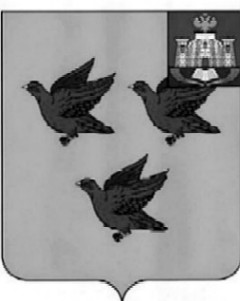 РОССИЙСКАЯ ФЕДЕРАЦИЯОРЛОВСКАЯ ОБЛАСТЬАДМИНИСТРАЦИЯ  ГОРОДА ЛИВНЫПОСТАНОВЛЕНИЕ21 октября  2022 г.	                                                                                      № 84 г. ЛивныО дополнительных мерах социальнойподдержки граждан Российской Федерации, призванных на военную службу по мобилизациив Вооруженные Силы Российской ФедерацииНа основании Указа Губернатора Орловской области от 3 октября 2022 года №537 «О дополнительных мерах социальной поддержки граждан Российской Федерации, призванных на военную службу по мобилизации в Вооруженные Силы Российской Федерации, направленных к месту прохождения военной службы федеральным казенным учреждением «Военный комиссариат Орловской области», и членов их семей»  администрация города Ливны п о с т а н о в л я е т:1. Установить детям граждан Российской Федерации, призванных на военную службу по мобилизации в Вооруженные Силы Российской Федерации, направленных к месту прохождения военной службы федеральным казенным учреждением «Военный комиссариат Орловской области», меры социальной поддержки в виде предоставления преимущественного права:- на зачисление в муниципальные дошкольные образовательные организации, общеобразовательные организации и образовательные организации дополнительного образования города Ливны детям граждан Российской Федерации, призванных на военную службу по мобилизации в Вооруженные Силы Российской Федерации, направленных к месту прохождения военной службы федеральным казенным учреждением «Военный комиссариат Орловской области»;- на предоставление услуг муниципальными учреждениями культуры города Ливны.2. Настоящее постановление распространяет свое действие на правоотношения, возникшие с 21 сентября 2022 года.3. Опубликовать настоящее постановление в газете «Ливенский вестник» и разместить его на официальном сайте администрации города в сети Интернет.4. Контроль за исполнением постановления возложить соответственно на начальника управления общего образования администрации города Ливны и начальника управления культуры, молодежной политики и спорта администрации города Ливны.Глава города								       С.А. ТрубицинИвлева И.В.